УНИВЕРЗИТЕТ У БАЊОЈ ЛУЦИАРХИТЕКТОНСКО-ГРАЂЕВИНСКО-ГЕОДЕТСКИ ФАКУЛТЕТКАТЕДРА ЗА ТЕХНИЧКУ МЕХАНИКУ И ТЕОРИЈУ КОНСТРУКЦИЈАСтудијски програм: ГРАЂЕВИНАРСТВОПредмет: ОТПОРНОСТ МАТЕРИЈАЛА 12015/2016                                                                                                 Студент:    ___________________________________ГОДИШЊИ ЗАДАТАК 1За попречни пресјек _____:     а)   одредити положај тежишта;     б)   одредити правце главних оса и величине главних централних момената инерције;     в)   конструисати Моров круг инерције;     г)    конструисати елипсу инерције.             а= _____ [cm]                                                                                          Професор:  др Драган Милашиновић1.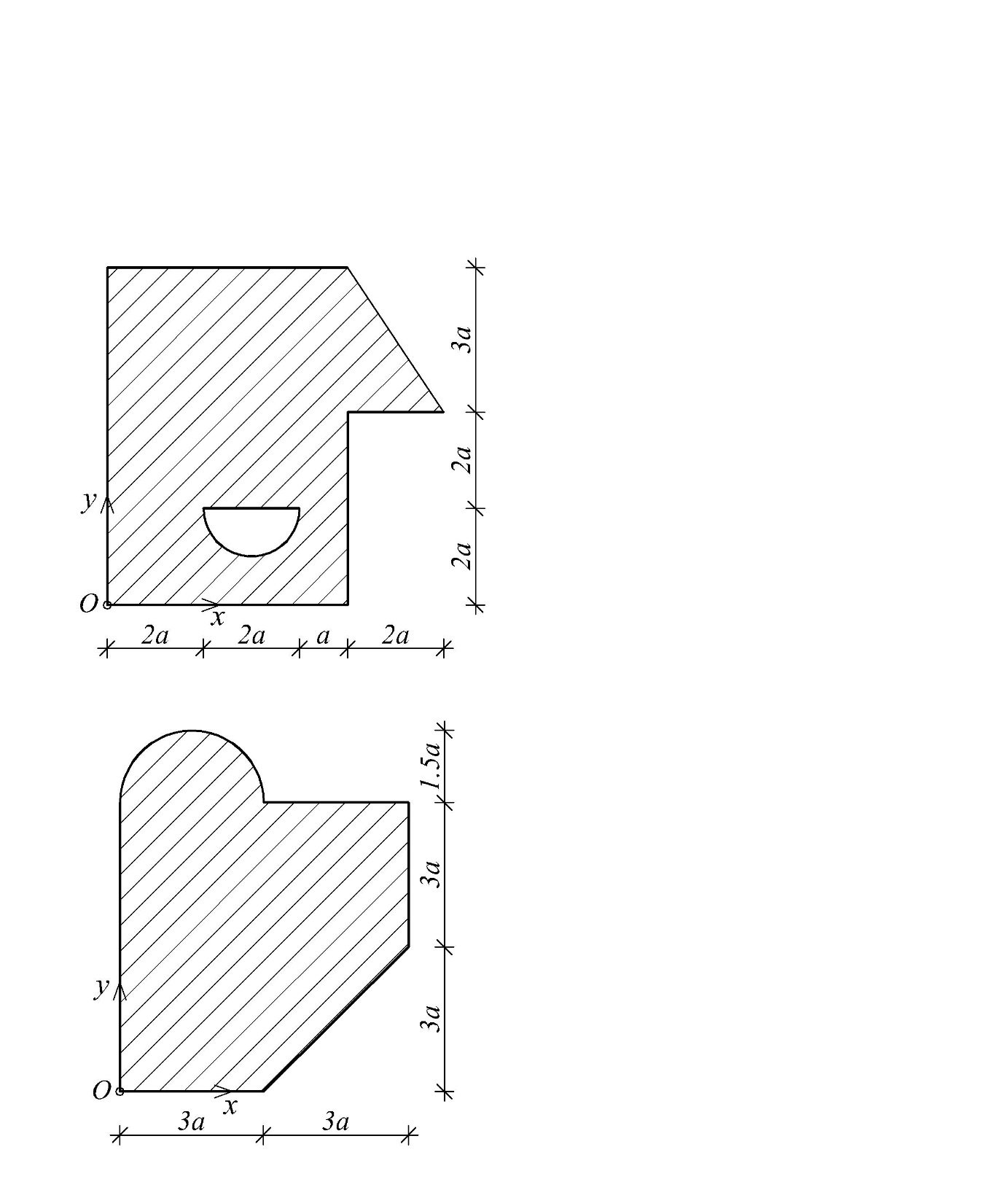 2.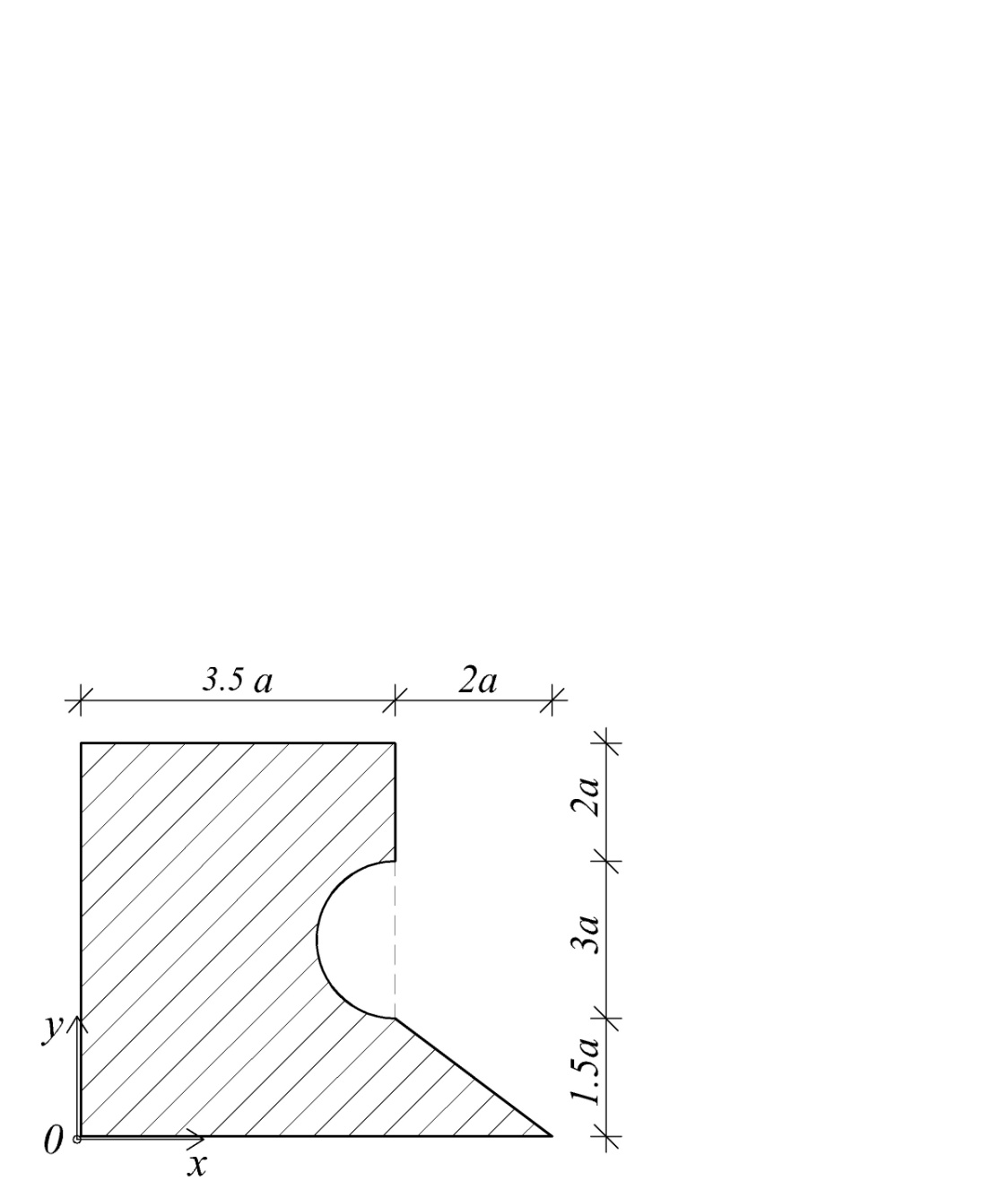 3.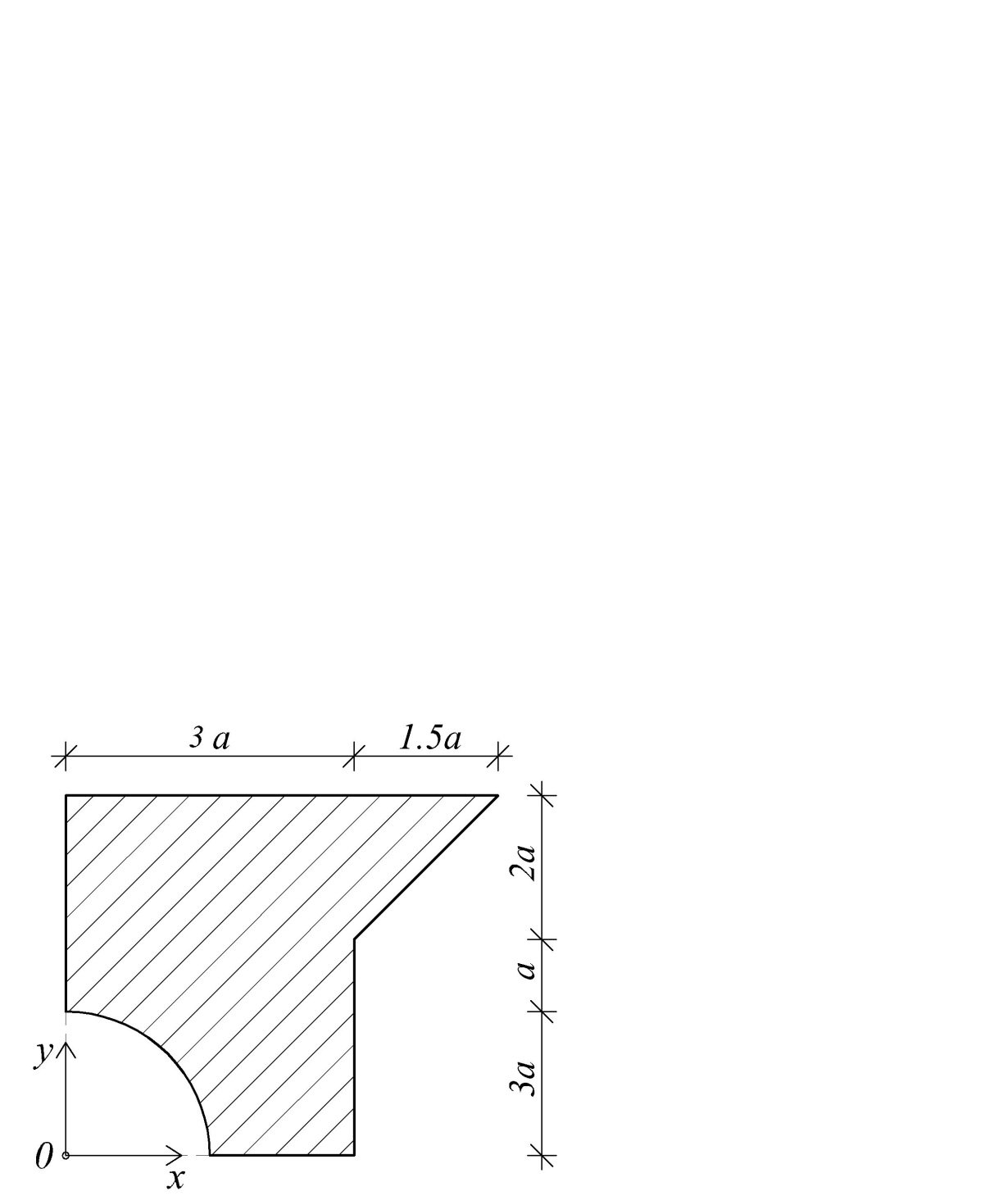 4.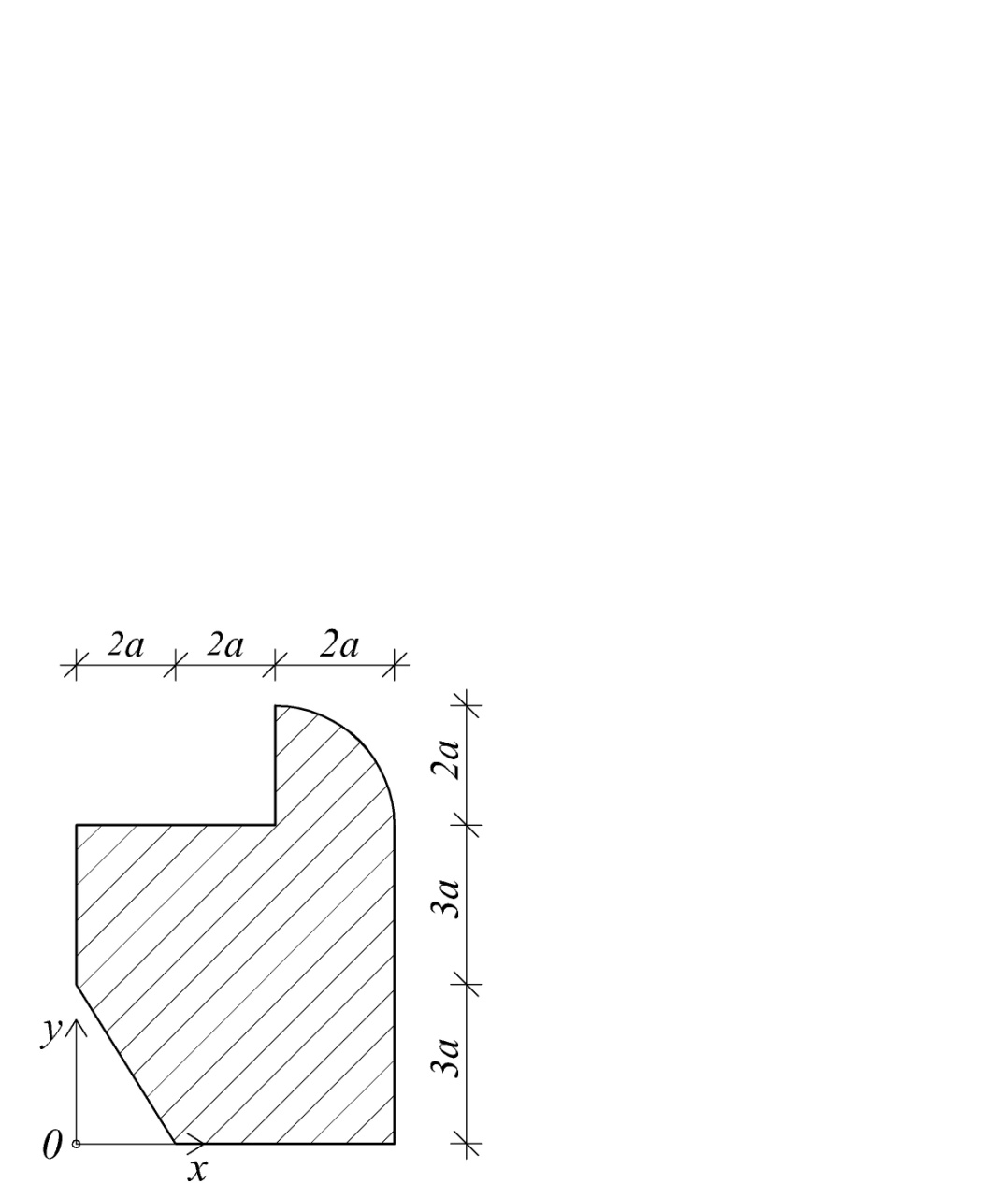 5.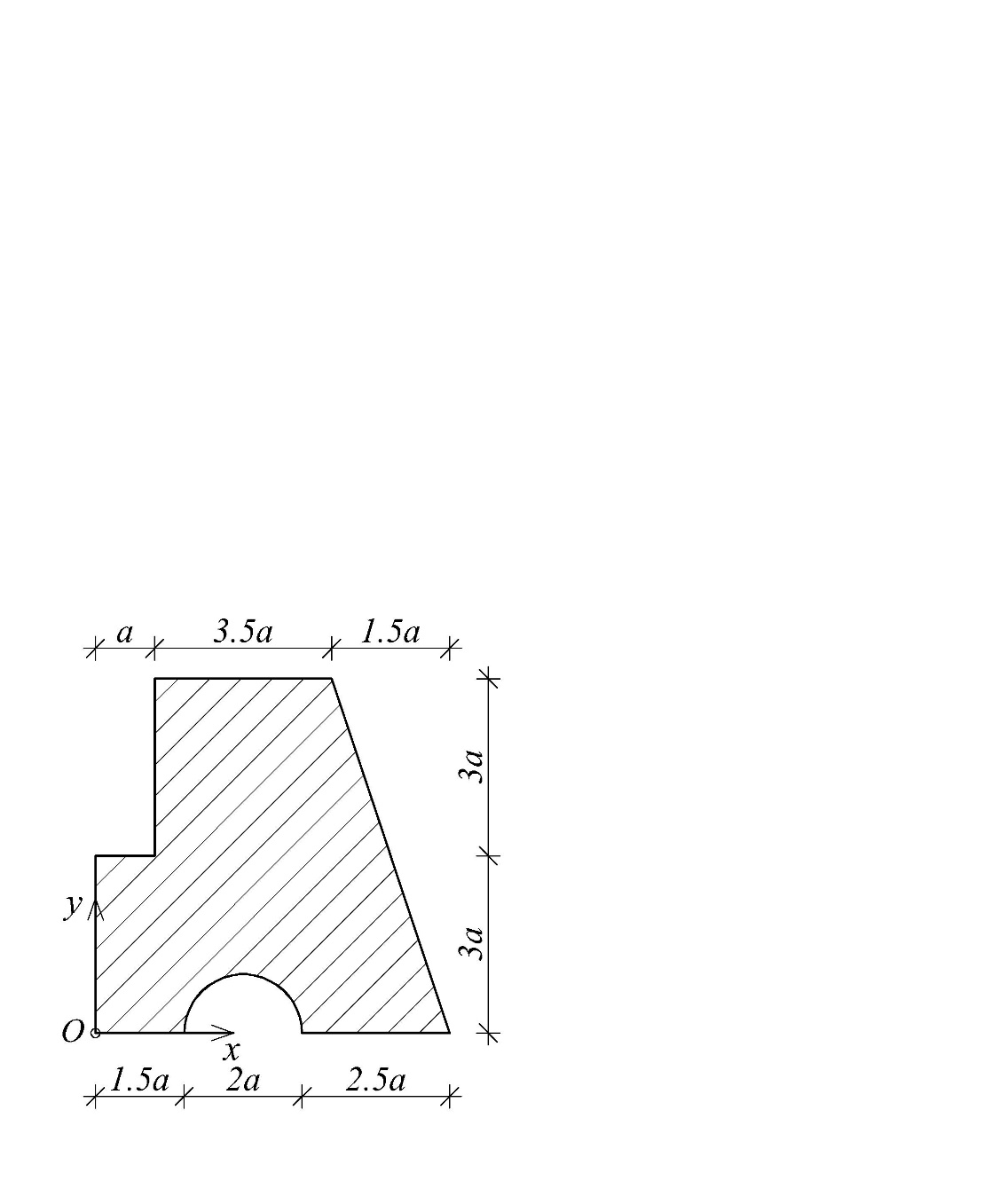 6.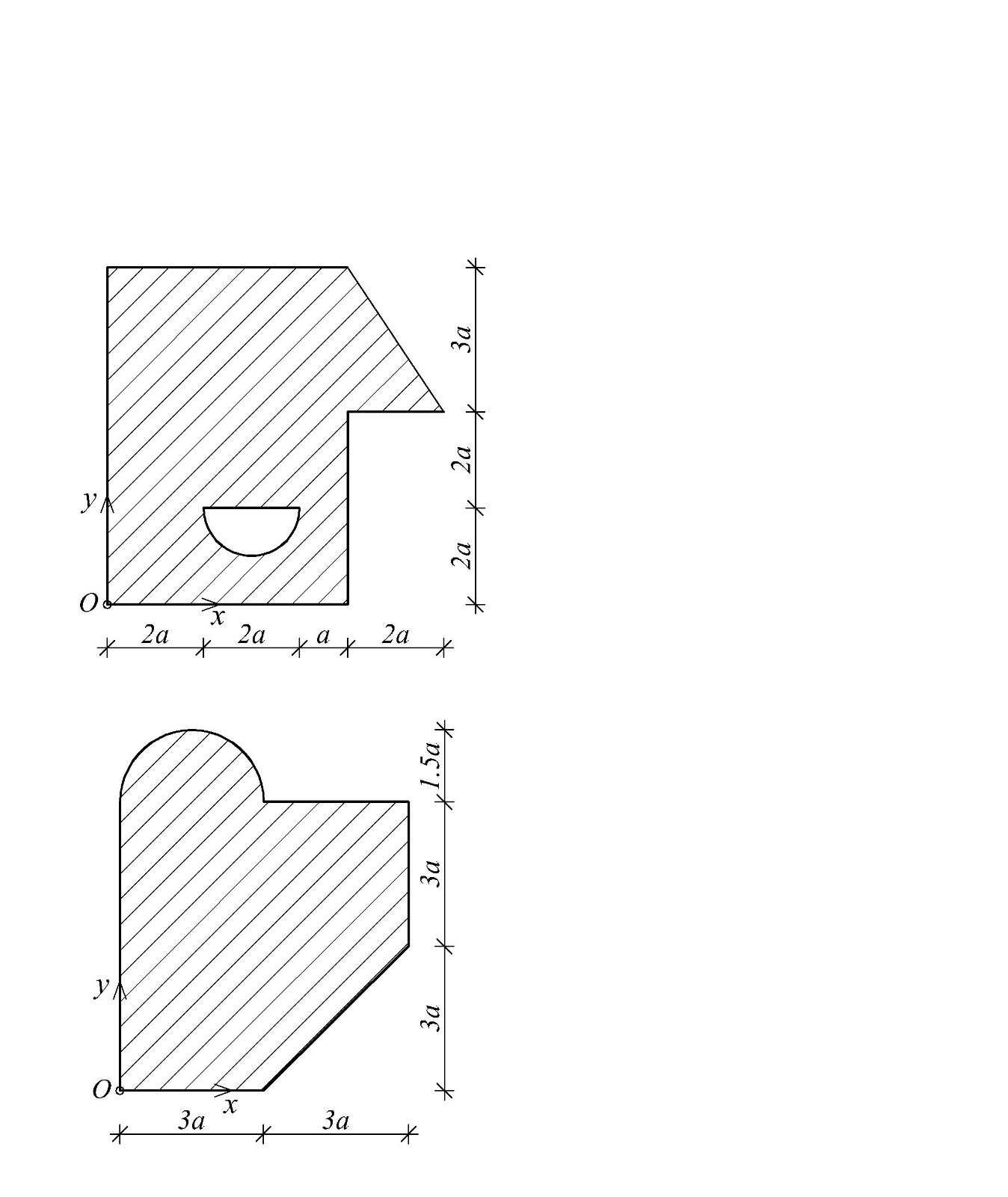 